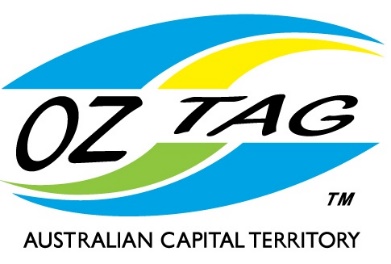 ACT OZTAG GALA DAYNOMINATION FORMSECONDARY BOYS & GIRLS The ACT Oztag Secondary Schools Gala days will be held on the following dates:BOYS (Grade 7/8 & 9/10) – Tuesday 14th May GIRLS (Grade 7/8 & 9/10) – Wednesday 15th May  VENUE: Southwell Park, Lyneham  Please complete the details below and indicate if you will be entering a team in the ACT Oztag Gala Day. The cost of entering a team is $100.00 per team.IMPORTANT INFORMATION:Teams should arrive by 8:30am with games kick off at 9:00am The duration of the games is 20 minutes, NO HALF TIME BREAKThere are 4/5 round games to be played before the finalsTeams will be ranked from 1 to however many in the poolThe top 4 teams will progress to the finals Junior referees will be prominent; we should all strive to be patient. If you have any concerns, please speak to an ACT Oztag Official. DRAWSAvailable 4 days prior to the day. ACT Oztag use a mobile app for the draws called “Sportfix”.Download the app, search ACT Oztag and follow the prompts to view the draw. EQUIPMENTOztag official shorts or belts are allowed to be worn when playing - school needs to provide the belts for their teams.Moulded sole football boots, sandshoes or specific rubber soled grass sport shoes can be worn – NO screw-in studs.WET WEATHERPlease be advised that ACT Oztag will make a decision on the grounds by 8:30am and a text message will be sent to all teachers. Announcements will also be made on ACT Oztag social media. FIRST AID:	Sports medicine personnel will be in attendance during the day. It is the individual’s responsibility to provide strapping tape if preventative strapping is required.BASIC RULESDefender must remove one or both tags to stop attacker’s progress. He/She then holds up the tag and drops it to the ground marking where the play the ball should occur.There is a marker in the play the ball.Defence must be back seven metres.Defensive line can move forward only when dummy half touches the ball. Dummy half can run and be tagged with the ball.Six tags/plays to promote ball before changeover.The only persons able to promote the ball with one tag on are the dummy half, and the player taking the tap (as long as they do not take more than one step with the ball.A knock back is play on, knock on advantage rule applies – same as league.The ball carrier is not allowed to protect his tag or fend off defenders.A try is awarded to the attacking team when they ground the ball on or over the try line.Simultaneous tag is play on. (If the referee is unable to decide, the pass is allowed – play on. The advantage goes to attacking team.)Players can dive to score a try, however, if this player touches the ground with the knees or arms before the try line or slides across the line and a defender is within tagging distance a try is disallowed and a tag is counted.Nominations are due by: 1st May Nominations may fill up prior to closing date. Please email this form to – admin@actoztag.com.auSCHOOL:TEAHCER NAME:TEACHER EMAIL:TEACHER MOBILE. NO:DIVISIONSNUMBER OF TEAMSTEAM NAMESBOYS GRADE 7/8BOYS GRADE 9/10GIRLS GRADE 7/8GIRLS GRADE 9/10